UNIDAD EDUCATIVA FISCAL “RICARDO ALVAREZ MANTILLA”PROYECTO DE GRADO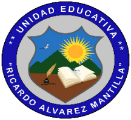 “Prácticas preventivas para disminuir el uso de sustancias sujetas a fiscalización en adolescentes de la U. E. fiscal RAM en etapa escolar durante el año lectivo 2022-2023”ESTUDIO DE CASOAPELLIDOS Y NOMBRES DEL ESTUDIANTECURSO Y PARALELOAÑO LECTIVO: QUITO  -    ECUADORESTRUCTURA DEL PROYECTOIntroducción:Se explica por qué se ha investigado el tema seleccionado y qué se busca con el trabajo de investigación.Antecedentes:Presentación de los hechos históricos sobre el tema.Mención de trabajos previos relacionados con prevención en uso de sustancias sujetas a fiscalización.Definición del problema:Pregunta que orienta el estudio y debe ser respondida a través del método y la recopilación de información.Justificación del estudio:Se exponen las razones que motivaron al investigador/a a realizar el estudio.Importancia y utilidad de investigar sobre el tema elegido.Objetivos:Establecimiento de los propósitos o metas que se pretende alcanzar con la investigación.Marco metodológico:Determinación de las técnicas de investigación utilizadas para ejecutar las actividades y los objetivos planteados.Conclusión:Resumen de los hallazgos y recomendaciones.